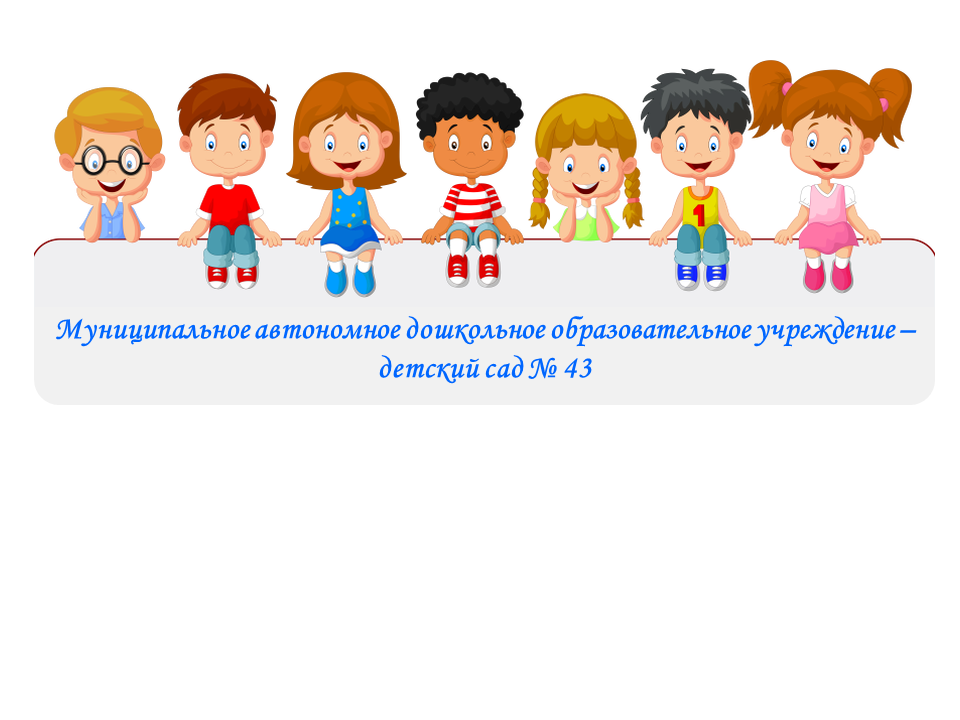 Конспект ОРУ для профилактики сколиозаи развития правильной осанки у детейИ.П. – исходное положениеР.р. – рукиО.с. – основная стойка620016, г. Екатеринбург, ул. Рябинина, 27                     +7(343) 223-24-45e-mail: 43sad@bk.ruОРУдозировкаРекомендации1. Ходьба с высоким подниманием колен, р.р. на поясе.1 – 2 мин.Спина прямая2. Ходьба на носочках, р.р. за головой.1 – 2 мин.Спина прямая, р.р. встороны3. Ходьба с захлестыванием голени назад, р.р. за спиной.1 – 2 мин.Спина прямая.4.  И.П. - о.с., р.р. внизу1-4 наклоны головы в перед, назад, вправо, влево.4 разаСпина прямая.5.  И.П. -  о.с., р.р. внизу1-4 круговые движения плечами назад5-8  тоже вперед.4 разаСпина прямая.6. И.П. - о.с. р.р. в стороны1-2, 3-4 наклоны вправо, влево. 4 разаСпина прямая, р.р. прямые.7. И.П. -  о.с., р.р. в замок снизу1-2 р.р. вверх, встали на носочки3-4 в и.п., р.р. вперед в замке.5 – 6 р.р. вверх, встали на носочки7 – 8 в и.п., р.р. вперед в замке.4 разаР.р. прямые. Во время наклона следим за спиной, она прямая взгляд вперед.8. Приседание с палкой или у стенки.20-40 раз.Следим за спиной. Пятки не отрываем.9. И.П. - лежа на животе, р.р. вперед, голова на боку1 – 5 поднимаем р.р., голова смотрит в пол6  - и.п.8 -10 раз.Следим за положением надплечий, не прогибаем поясничный отдел позвоночника.10. И.П. - лежа на животе, р.р. в стороны, голова на боку1 – 5 поднимаем р.р., голова смотрит в пол6  - и.п.8 -10 раз.Следим за положением надплечий, не прогибаем поясничный отдел позвоночника.11. «Супер герой»И.П. -  лежа на животе, р.р. согнуты в локтях, голова на боку1 – 2 поднимаем плечи, голова смотрит в пол3 – 4 р.р. вперед5 – 6 р.р. сгибаем7 – 8 И.П.8 -10 раз.Следим за положением надплечий, не прогибаем поясничный отдел позвоночника.12.  И.П. -  лежа на спине, р.р. вдоль туловища1 – 4 поднимаем ноги согнутые в коленях (90)5 – 6 выпрямляем ноги под углом 45.8 -10 раз.Следим за положением надплечий, не прогибаем поясничный отдел позвоночника.13. «Ножницы» И.П.  -  лежа на спине, р.р. вдоль тела.1 – 8  скрещиваем прямые ноги.8 -10 раз.Следим за положением надплечий, не прогибаем поясничный отдел позвоночника.14. «Велосипед» И.П. – лежа на спине, р.р. вдоль тела, ноги согнуты под углом 901 - 8 «крутим педали»8 -10 раз.Следим за положением надплечий, не прогибаем поясничный отдел позвоночника.15. Отжимания8 -10 раз.На коленях, в последующем с прямыми ногами.16. Подтягивания на перекладине8 -10 раз.Поддерживать и помогать 17. Пресс в висе на перекладине8 -10 раз.С согнутыми ногами18. Упражнения на растяжку - ноги вместе - ноги врозь1 мин.1 мин.Ноги прямые, с усилием на лопатки19. Мостик на фитболе1 мин.20. Мостик гимнастический1 - 2 мин.Усложнение – ноги подставляем ближе к р.р.21. «Солдатик» И.П.  – О.С. у стенкиДалее отходим от стенки и тоже время сохраняем положение, что и у стенки1 мин.Контролируем касание всех точек стены. Для усложнения, возможно, полить книгу на голову. Со временем время увеличиваем.